COACHING DESPORTIVO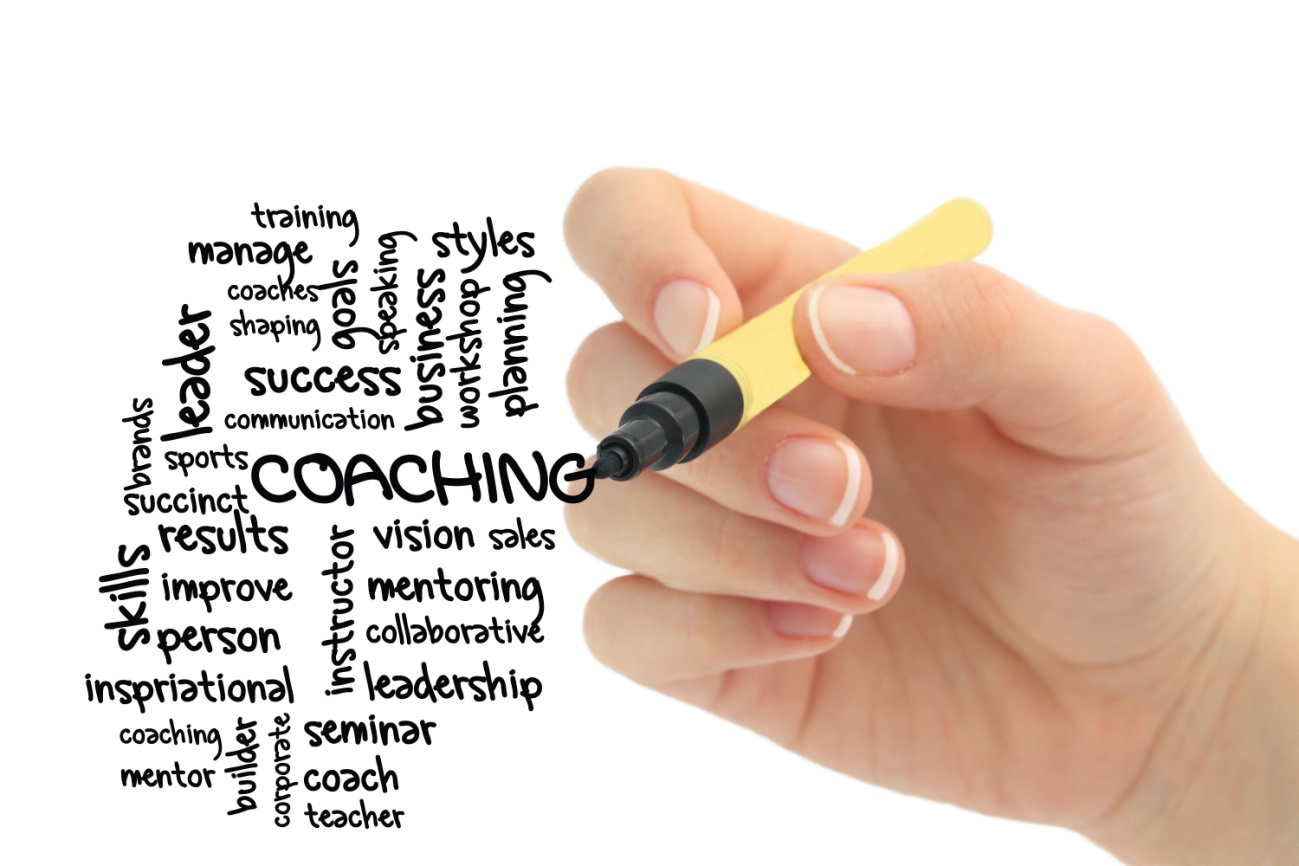 Apresentação O Coaching Desportivo perfila-se, cada vez mais, como uma actividade complementar ao desenvolvimento de competências pessoais e desportivas, cuja prática se assume como fundamental nos atletas e equipas de alto desempenho. A acelerada competitividade de qualquer modalidade desportiva exige, por parte dos técnicos e desportistas em geral, um conjunto de habilidades, atitudes e modelos de treino que terão de ir muito para além da componente meramente técnica. Talvez por isso, atletas como Tiger Woods, Lewis Hamilton, e Técnicos como José Mourinho ou Tomaz Morais tenham vindo a integrar nos seus formatos de trabalho uma atitude de coaching como factor diferenciador, motivador e facilitador para o Sucesso. Por outro lado, o Coaching Desportivo é também uma forma de desenvolvimento eficaz de Liderança, já que explora competências relacionais fundamentais no acompanhamento individual e colectivo, com vista à mobilização e compromisso de atletas e equipas, com a alta performance.ModeloO curso de Coaching Desportivo e Treino Mental (Nível I), insere-se no modelo de Certificação Internacional em Coaching Desportivo, homologado pelo IICD–International Institute of Coaching and Development - da qual fazem parte as seguintes etapas: Certificação Internacional em Coaching DesportivoDestinatários: •Treinadores, Técnicos Desportivos e Atletas que se preocupam com o impacto dos aspectos psicológicos e comportamentais no Alto Rendimento; •Directores Desportivos e Dirigentes Desportivos que pretendam adquirir competências e conhecimentos de Coaching; •Todos os Agentes Desportivos que pretendam desenvolver ou melhorar a Liderança junto de atletas e/ou equipas. Depois deste Curso conseguirá… - Desenvolver um estilo de Coaching no trabalho com o atleta/equipa - Desenvolver estratégias de comunicação que estimulam a Performance e a Motivação - Aumentar o nível de Liderança e empatia com os atletas - Aplicar estratégias de desbloqueio de crenças que limitam a performance - Aplicar algumas técnicas de treino mentalConteúdos Programáticos •A relação do Coaching com o Desporto •Pressupostos do Coaching •Os 3 níveis do Coaching Desportivo •O Coach é um Treinador? •As competências-chave do Coaching •Programação Neuro-Linguística e Neuroestratégia •O estilo de Comunicação do Líder •Padrões Linguísticos que aumentam o desempenho •Rendimento e Performance •Motivação do Atleta •Modelo KISS – Keep it Simple and Start •Definição de Objectivos no Desporto •Foco, Controlo e Resultado •Plano de Acção: Dor, Prazer e zona de Conforto •Crenças, Hábitos e Valores do Atleta •Ressignificação: converter derrotas em sucessos futuros •Treino Mental e Visualização Duração 50 horas | Modo-E-learning